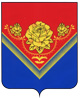 Администрация городского округа ПАВЛОВский ПОСАД МОСКОВСКОЙ ОБЛАСТИПОСТАНОВЛЕНИЕг. Павловский ПосадВ соответствии с Федеральным законом от 13.03.2016 №38-ФЗ «О рекламе», Федеральным законом от 06.10.2003 №131-ФЗ «Об общих принципах организации местного самоуправления в Российской Федерации», Постановлением Правительства Московской области от 28.06.2013 №462/25 «О внесении изменения в Положение о Главном управлении по информационной политике Московской области и утверждении Порядка согласования схем размещения рекламных конструкций», на основании письма из ГУИП Московской области от 22.01.2021г. №35Исх-197/. ПОСТАНОВЛЯЮ:Внести изменения в схему размещения рекламных конструкций на территории городского округа Павловский Посад Московской области, утвержденную Постановлением Администрации городского округа Павловский Посад от 14.11.2019 №2063 «Об утверждении схемы размещения рекламных конструкций на территории городского округа Павловский Посад Московской области и адресной программы установки и эксплуатации рекламных конструкций», с последующими изменениями внесенными постановлениями: от 22.11.2019г. № 2115, от 16.12.2019г. № 2292, от 21.01.2020 №24, от 24.03.2020 №435, от 10.06.2020 №731:1.1.      Внести изменения в Адресную программу по следующим адресам: -Позиция №218: Городской округ Павловский Посад, а/д М7 Волга, 67км+600м, слева, (факт установки 67км+550 м слева), изменить на: Московская область, городской округ Павловский Посад, а/д М7 Волга, 69км+450м, слева;-Позиция №219: Московская область, городской округ Павловский Посад, а/д М7 Волга, 67км+400м, справа (факт установки 67км+470), изменить на: Московская область, городской округ Павловский Посад, а/д М7 Волга, 69км+400м, справа;-Позиция № 189: Московская область, г. Павловский Посад, ул. Кирова, у д.60, слева, изменить на: Московская область, городской округ Павловский Посад, ул. Привокзальная, у д. 19А;-Позиция № 70: Московская область, городской округ Павловский Посад, а/д М7 Волга (Горьковское ш.), 71км+535м, слева, изменить на: Московская область, Городской округ Павловский Посад, г. Павловский Посад, ул. 1 Мая, напротив д. 63. Опубликовать настоящее Постановление в газете «Павлово-Посадские известия» и разместить на официальном сайте Администрации городского округа Павловский Посад Московской области.Настоящее Постановление вступает в силу с момента официального опубликования. Контроль за выполнением настоящего Постановления возложить на Заместителя Главы администрации – председателя комитета земельно-имущественных отношений администрации городского округа Павловский Посад Московской области                                                                Качановского Д.Б.Глава городского округа Павловский Посад                                                                                          Д.О. Семенов17.03.2021№447О внесении изменений в Схему размещения рекламных конструкций на территории городского округа Павловский Посад Московской области